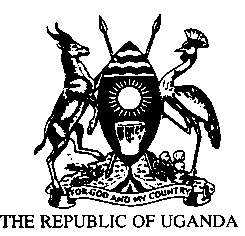 JOINT ADMISSIONS BOARD (JAB) 2023/2024 ACADEMIC YEARJOINT ADMISSIONS BOARD (JAB) 2023/2024 ACADEMIC YEARJOINT ADMISSIONS BOARD (JAB) 2023/2024 ACADEMIC YEARJOINT ADMISSIONS BOARD (JAB) 2023/2024 ACADEMIC YEARJOINT ADMISSIONS BOARD (JAB) 2023/2024 ACADEMIC YEARJOINT ADMISSIONS BOARD (JAB) 2023/2024 ACADEMIC YEARJOINT ADMISSIONS BOARD (JAB) 2023/2024 ACADEMIC YEARJOINT ADMISSIONS BOARD (JAB) 2023/2024 ACADEMIC YEARJOINT ADMISSIONS BOARD (JAB) 2023/2024 ACADEMIC YEARJOINT ADMISSIONS BOARD (JAB) 2023/2024 ACADEMIC YEARADMISSION TO: UGANDA COLLEGE OF COMMERCE - KABALEADMISSION TO: UGANDA COLLEGE OF COMMERCE - KABALEADMISSION TO: UGANDA COLLEGE OF COMMERCE - KABALEADMISSION TO: UGANDA COLLEGE OF COMMERCE - KABALEADMISSION TO: UGANDA COLLEGE OF COMMERCE - KABALEADMISSION TO: UGANDA COLLEGE OF COMMERCE - KABALEADMISSION TO: UGANDA COLLEGE OF COMMERCE - KABALEADMISSION TO: UGANDA COLLEGE OF COMMERCE - KABALEADMISSION TO: UGANDA COLLEGE OF COMMERCE - KABALEADMISSION TO: UGANDA COLLEGE OF COMMERCE - KABALESPONSORSHIP: GOVERNMENT   PROGRAMME OF ADMISSION: DIPLOMA IN SECRETARIAL AND INFORMATION MGTSPONSORSHIP: GOVERNMENT   PROGRAMME OF ADMISSION: DIPLOMA IN SECRETARIAL AND INFORMATION MGTSPONSORSHIP: GOVERNMENT   PROGRAMME OF ADMISSION: DIPLOMA IN SECRETARIAL AND INFORMATION MGTSPONSORSHIP: GOVERNMENT   PROGRAMME OF ADMISSION: DIPLOMA IN SECRETARIAL AND INFORMATION MGTSPONSORSHIP: GOVERNMENT   PROGRAMME OF ADMISSION: DIPLOMA IN SECRETARIAL AND INFORMATION MGTSPONSORSHIP: GOVERNMENT   PROGRAMME OF ADMISSION: DIPLOMA IN SECRETARIAL AND INFORMATION MGTSPONSORSHIP: GOVERNMENT   PROGRAMME OF ADMISSION: DIPLOMA IN SECRETARIAL AND INFORMATION MGTSPONSORSHIP: GOVERNMENT   PROGRAMME OF ADMISSION: DIPLOMA IN SECRETARIAL AND INFORMATION MGTSPONSORSHIP: GOVERNMENT   PROGRAMME OF ADMISSION: DIPLOMA IN SECRETARIAL AND INFORMATION MGTSPONSORSHIP: GOVERNMENT   PROGRAMME OF ADMISSION: DIPLOMA IN SECRETARIAL AND INFORMATION MGTS/NCOMP. Pg.Cand. No.Index No.Year of SittingName of CandidateSexSub-Comb.WeightsDistrict 113214U0833/5012022Abaasa ElizabethFHLD37.9Mbarara213787U1906/5012022Adong Teddy LapyemFHLD31.2Gulu3138109U1327/5362022Agaba MirriamFDRL29.5Wakiso41326U1732/6592022Ahabwe PeninahFLER39.2Sheema5139121U2472/5012022Ainomugisha DorrocaFGLA29.1Kanungu6AnnexUBB146/2021/B/C/M/3472022Akandinda BridgetFNCSOM4.58Mbarara7139124U1327/5312022Akankunda DaphineFKER28.9Sheema81325U2146/5452022Akankunda Michelle KukundaFHER39.2Mbarara9AnnexU0373/5542022Akansasira ShellinFGEK28.5Kabale1013451U1022/5072022Akanyihaho John VianneyMHGK34Rukiga1113328U0527/5292022Akisiimire PeaceFKDR36.1Bushenyi1213669U1873/6052022Arinda PriscillahFLEG32.4Bushenyi1313321U2146/5632022Asiimire GetrudeFHRI37.2Ibanda1413216U0387/5142022Atim MerthaFHLD37.6Kampala15139126U2229/5102022Atingu VeronicaFGLA28.8Serere16AnnexU0147/5432022Atuheire ShineFRLG39.1Kabale1713563U0933/5182022Atuhirwe JoanFHEL33Lwengo18140143U1828/6552022Atusiimire ShanitahFKEG28.2Rwampara19140141U3462/5322022Ayebare Nyakusinga AndreaFLED28.2Wakiso2013798U0382/5262022Ayesiga LoyceFKRA30.3Sheema21139123U0037/5252022Basemera LillianFKLD29Ntoroko2213793U0191/5052022Businge Tereza FLED30.8Kagadi2313444U0298/5212022Buyinza MoureenFLED34.4Luwero24170234U2187/5312022Buyonga RonaldMHLD33.4Kiboga25138114U0757/5232022Kabahweza Jane RoseFHLD29.3Kyenjonjo26AnnexU2236/8172022Kagoya ShamimFLEI32.2Buikwe2713443U0174/5192022Kahambo DorcusFLED34.4Mukono2846572U1656/5162022Kamusiime ProssyFHEL30.5Sheema2942835U0704//5072022Kamya NicholasMLEG37.5Mpigi30139127U0356/5462022Kanyesigye JeromeFLRA28.7Bushenyi311329U0265/5152022Kemigisha FaithFDGR38.6Mbarara3213558U0757/5032022Kirabo Dorothy KejjiFHLD33.1Wakiso33204128U3688/5312022Kisakye RahimaFHLI39.4Wakiso34114188U0256/5552022Kumugonza SandraFHLA28.4Namutumba35139136U1974/5642022Kusemererwa JamilahFLED28.3Kikuube3613325U1117/5182022Kushemererwa ProscoviaFKGR36.1Ibanda37AnnexU0584/5372022Kyakunzire DerahFEAR32.4Mbarara3813684U1655/5272022Masika MoreenFKEA31.3Kasese3913792U0018/8032022Mbabazi MishealFHEL30.8Buikwe4013561U0564/6152022Muhereza AllanMKEG33Mitooma41AnnexU0080/7032018Murungi NatashaFDLR30.5Kabale424614U0525/5162022Musinguzi MartinMHLD38.1Kabale43140138U2753/5332022Mutesi SyliviaFHLD28.3Nakasongola44433126U0526/5172022Mutuwa BettyFDGK32.3Mbale4513333U3319/5722022Nabaggala BettyFHLD35.2Gomba46138110U2546/5722022Nabakooza Zulaika TeteliFHEL29.5Wakiso47140139U1014/5152022Nabisere Joanita NvanungiFLED28.2Masaka4842953U0080/7082022Nahurira BlessingFDLR36.4Kabale49AnnexU1017/6502022Nahurira PromiseFGRF32.7Kabale50137102U3084/5082022Najjemba SharifahFHLI30.1Gomba5146229U0249/5502022Nakalule Leticia ServenFLED35.5Wakiso52137100U0696/5092022Nakandi DaphineFMEK30.2Sheema53AnnexU0858/5402022Nakiganda SophiaFLEG35.2Kampala5413560U0298/6362022Nakyanzi FatiahFHEL33.1Luwero5542956U2040/5122022Nakyeyune HusnaFHLI34Wakiso5613554U2789/6352022Nalulya PhilipahFHEL33.6Luwero57AnnexU1555/5342022Nalunga Salaamah MuhamadFHIA31.3Kampala5813447U3319/5252022Nalwoga JacklineFLED34.2Wakiso59AnnexU0415/5092022Namara ShinahFGAR30.2Sheema60AnnexU0097/5202022Nambi WinnFred BirungiFHEL29.9Kayunga61138103U1107/5762022Namboze CarolineFLDA30.1Wakiso62138118U0298/6312022Namigadde MartinahFHLD29.1Luwero6313673U0669/5272022Namugabo PhionaFLED32.1Mpigi6413796U0930/5102022Namyalo HawlahFHDL30.4Bukomansimbi6513790U0796/5272022Nandawula Sarah CFHLA30.9Butambala6642841U3216/5332022Nangendo AgnesFHEL37.1Luwero67170230U0856/5732022Nanono RehemahFHLG40.6Luwero6813324U3549/5022022Nansamba Ritah MutoniFLED36.2Lwengo6913795U3319/5312022Nassuna SwaburahFLEI30.5Wakiso70139135U1656/5192022Natumanya PraiseFHLD28.4Bushenyi7113673U2557/5042022Ninsiima JollyFKER32Kamwenge7213450U0447/5142022Niwerurengo OnespholoMHDK34.1Kitagwenda73AnnexU0398/5562022Nuwasiima SarahFHLD29.8Bushenyi7413213U0639/5842022Nyamwija IreenFHRA38.0Bushenyi7513672U0696/5262022Orishaba ShivanFDGR32.1Sheema7613562U0632/5182022Owembabazi VitasFGER33Rukiga77204130U3688/5342022Samiir Shafie SongoloMHIA41.6Jinja78139128U0841/5172022Ssekirya RonaldMHLI28.7Kiboga79138107U0021/5332022Sserwada DenisMGLA29.6Masaka80434152U1417/6222022Tuhairwe MaryFDEK32.2Buhweju8146342U3445/5472022Tumushabe Solance AgnessFHDR37.1Ntungamo82AnnexU3121/5022022Tumwebaze Joel PraiseFLED32.1Kampala8313557U0138/7382022Tusingize AthenFHDK33.2Sheema84139124U2168/5252022Wandera JovanMHLG28.9Bugiri